ChoresCommission JobsMondayTuesdayWednesdayThursdayFriday     SaturdaySundayFold laundry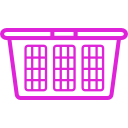 Clean toys under couches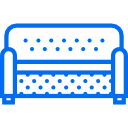 Water inside plants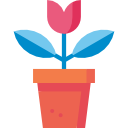 Dust bedroom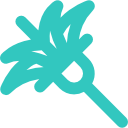 Organize toys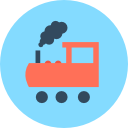 Water outdoor plants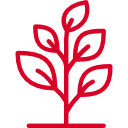 Fill pet’s water bowl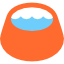 Fold a family members’ laundryWash dishes 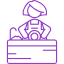 Empty dishwasher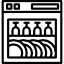 Clean couch cushions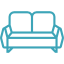 Pick weeds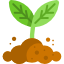 Pick up pet’spoop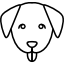 Clean door knobs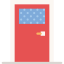 